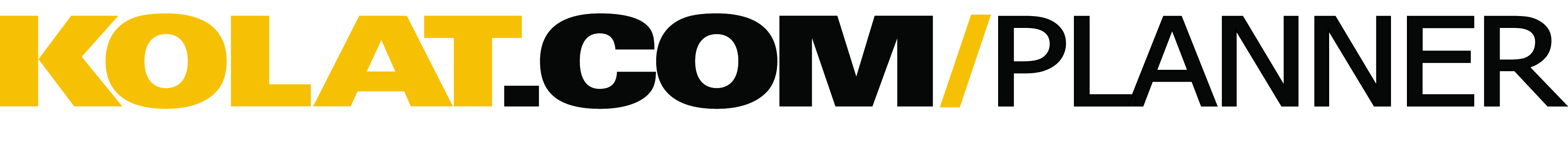 ​User Name:  Mark Smith
Coaching Background (level, year exp., etc.):  Youth, Middle School, High School 20 years
Training Level:  High School
Wrestling Style:  Collegiate

Session Goal:  Stance and Motion, hand and head position
​
Approx. Warm-Up Time:  30 min

Warm-Up Design:  JogTumblingStance and MotionDrill Hip-hiestDrill Stand-upDrill Shadow wrestling2 and 2 drill takedowns
Approx. Technique/Drilling Time:  30 min

Technique/Drilling Design:  Score on reshotHead Position no HandsHead Position with HandsReshot Drill No HandsReshot Drill with Hands
Approx. Live Wrestling:  30 min

Live Wrestling Design:  reshot, keep attacking

Approx. Conditioning Time:  20 min

Conditioning Design:  quick on your feetTotal Practice Time Approx. 90 MinutesCopyright © 2015 Kolat.com LLC